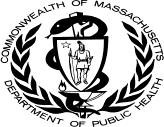 Disenrollment AssessmentOpioid TreatmentDisenrollment AssessmentOpioid TreatmentDisenrollment AssessmentOpioid TreatmentDisenrollment AssessmentOpioid TreatmentDisenrollment AssessmentOpioid TreatmentDisenrollment AssessmentOpioid TreatmentDisenrollment AssessmentOpioid TreatmentDisenrollment AssessmentOpioid TreatmentDisenrollment AssessmentOpioid TreatmentDisenrollment AssessmentOpioid TreatmentDisenrollment AssessmentOpioid TreatmentESM Client ID:ESM Client ID:ESM Client ID:ESM Client ID:ESM Client ID:ESM Client ID:ESM Client ID:ESM Client ID:ESM Client ID:Disenrollment AssessmentOpioid TreatmentDisenrollment AssessmentOpioid TreatmentDisenrollment AssessmentOpioid TreatmentDisenrollment AssessmentOpioid TreatmentDisenrollment AssessmentOpioid TreatmentDisenrollment AssessmentOpioid TreatmentDisenrollment AssessmentOpioid TreatmentDisenrollment AssessmentOpioid TreatmentDisenrollment AssessmentOpioid TreatmentDisenrollment AssessmentOpioid TreatmentDisenrollment AssessmentOpioid TreatmentProvider ID:Provider ID:Provider ID:Provider ID:Provider ID:Provider ID:Provider ID:Provider ID:Provider ID:All Questions marked with a  must be completed	Boxes marked with  = Refer to key at end of formAll Questions marked with a  must be completed	Boxes marked with  = Refer to key at end of formAll Questions marked with a  must be completed	Boxes marked with  = Refer to key at end of formAll Questions marked with a  must be completed	Boxes marked with  = Refer to key at end of formAll Questions marked with a  must be completed	Boxes marked with  = Refer to key at end of formAll Questions marked with a  must be completed	Boxes marked with  = Refer to key at end of formAll Questions marked with a  must be completed	Boxes marked with  = Refer to key at end of formAll Questions marked with a  must be completed	Boxes marked with  = Refer to key at end of formAll Questions marked with a  must be completed	Boxes marked with  = Refer to key at end of formAll Questions marked with a  must be completed	Boxes marked with  = Refer to key at end of formAll Questions marked with a  must be completed	Boxes marked with  = Refer to key at end of formAll Questions marked with a  must be completed	Boxes marked with  = Refer to key at end of formAll Questions marked with a  must be completed	Boxes marked with  = Refer to key at end of formAll Questions marked with a  must be completed	Boxes marked with  = Refer to key at end of formAll Questions marked with a  must be completed	Boxes marked with  = Refer to key at end of formAll Questions marked with a  must be completed	Boxes marked with  = Refer to key at end of formAll Questions marked with a  must be completed	Boxes marked with  = Refer to key at end of formAll Questions marked with a  must be completed	Boxes marked with  = Refer to key at end of formAll Questions marked with a  must be completed	Boxes marked with  = Refer to key at end of formAll Questions marked with a  must be completed	Boxes marked with  = Refer to key at end of form Disenrollment Date:	/	/MM	DD	YYYY Disenrollment Date:	/	/MM	DD	YYYY Disenrollment Date:	/	/MM	DD	YYYY Disenrollment Date:	/	/MM	DD	YYYY Disenrollment Date:	/	/MM	DD	YYYY Disenrollment Date:	/	/MM	DD	YYYY Disenrollment Date:	/	/MM	DD	YYYY Disenrollment Date:	/	/MM	DD	YYYY Disenrollment Date:	/	/MM	DD	YYYY Disenrollment Date:	/	/MM	DD	YYYY Disenrollment Date:	/	/MM	DD	YYYY Disenrollment Date:	/	/MM	DD	YYYY Disenrollment Date:	/	/MM	DD	YYYY Disenrollment Date:	/	/MM	DD	YYYY Disenrollment Date:	/	/MM	DD	YYYY Disenrollment Date:	/	/MM	DD	YYYY Disenrollment Date:	/	/MM	DD	YYYY Disenrollment Date:	/	/MM	DD	YYYY Disenrollment Date:	/	/MM	DD	YYYY Disenrollment Date:	/	/MM	DD	YYYY Disenrollment Reason: Select one Disenrollment Reason: Select one Disenrollment Reason: Select one Disenrollment Reason: Select one Disenrollment Reason: Select one Disenrollment Reason: Select one Disenrollment Reason: Select one Disenrollment Reason: Select one Disenrollment Reason: Select one Disenrollment Reason: Select one Disenrollment Reason: Select one Disenrollment Reason: Select one Disenrollment Reason: Select one Disenrollment Reason: Select one Disenrollment Reason: Select one Disenrollment Reason: Select one Disenrollment Reason: Select one Disenrollment Reason: Select one Disenrollment Reason: Select one Disenrollment Reason: Select one Assessment Assessment Completed Hospitalized, Medical Hospitalized, Medical Hospitalized, Medical Hospitalized, Medical Incarcerated Incarcerated Incarcerated Relapsed Relapsed Relapsed Against Counselor Advice -ACA Against Counselor Advice -ACA Against Counselor Advice -ACA Drop Out Hospitalized, Mental Health Hospitalized, Mental Health Hospitalized, Mental Health Hospitalized, Mental Health Moved Moved Administrative/non-compliant Administrative/non-compliant Administrative/non-compliant Deceased Inappropriate Inappropriate Inappropriate Inappropriate Transferred to another SA Program Transferred to another SA Program Transferred to another SA Program Transferred to another SA Program Transferred to another SA ProgramFirst Name:Middle Initial:Middle Initial:Last Name:Last Name:Last Name:Suffix:1. Client Code: 2. Intake/Clinician Initials: 2. Intake/Clinician Initials: 2. Intake/Clinician Initials: 2. Intake/Clinician Initials: 2. Intake/Clinician Initials: 2. Intake/Clinician Initials: 2. Intake/Clinician Initials: 2. Intake/Clinician Initials: 2. Intake/Clinician Initials: 2. Intake/Clinician Initials: 2. Intake/Clinician Initials:3. Discharge Plan	01 Yes	02 No3. Discharge Plan	01 Yes	02 No3. Discharge Plan	01 Yes	02 No3. Discharge Plan	01 Yes	02 No 4a. Referred to Self Help  01 Yes	02 No 4a. Referred to Self Help  01 Yes	02 No 4a. Referred to Self Help  01 Yes	02 No 4a. Referred to Self Help  01 Yes	02 No 4a. Referred to Self Help  01 Yes	02 No 4a. Referred to Self Help  01 Yes	02 No 4a. Referred to Self Help  01 Yes	02 No 4a. Referred to Self Help  01 Yes	02 No 4a. Referred to Self Help  01 Yes	02 No 4a. Referred to Self Help  01 Yes	02 No 4a. Referred to Self Help  01 Yes	02 No																				4b. Frequency of attendance at self-help programs in the last 30 days or since admission if in treatment less than 30 days. (e.g. AA, NA)4b. Frequency of attendance at self-help programs in the last 30 days or since admission if in treatment less than 30 days. (e.g. AA, NA)4b. Frequency of attendance at self-help programs in the last 30 days or since admission if in treatment less than 30 days. (e.g. AA, NA)4b. Frequency of attendance at self-help programs in the last 30 days or since admission if in treatment less than 30 days. (e.g. AA, NA)4b. Frequency of attendance at self-help programs in the last 30 days or since admission if in treatment less than 30 days. (e.g. AA, NA)4b. Frequency of attendance at self-help programs in the last 30 days or since admission if in treatment less than 30 days. (e.g. AA, NA)4b. Frequency of attendance at self-help programs in the last 30 days or since admission if in treatment less than 30 days. (e.g. AA, NA)4b. Frequency of attendance at self-help programs in the last 30 days or since admission if in treatment less than 30 days. (e.g. AA, NA)4b. Frequency of attendance at self-help programs in the last 30 days or since admission if in treatment less than 30 days. (e.g. AA, NA)4b. Frequency of attendance at self-help programs in the last 30 days or since admission if in treatment less than 30 days. (e.g. AA, NA)4b. Frequency of attendance at self-help programs in the last 30 days or since admission if in treatment less than 30 days. (e.g. AA, NA)4b. Frequency of attendance at self-help programs in the last 30 days or since admission if in treatment less than 30 days. (e.g. AA, NA)4b. Frequency of attendance at self-help programs in the last 30 days or since admission if in treatment less than 30 days. (e.g. AA, NA)4b. Frequency of attendance at self-help programs in the last 30 days or since admission if in treatment less than 30 days. (e.g. AA, NA)4b. Frequency of attendance at self-help programs in the last 30 days or since admission if in treatment less than 30 days. (e.g. AA, NA)5. Client referrals at disenrollment5. Client referrals at disenrollment5. Client referrals at disenrollment(referral #1 is required, referral #2 & 3 are optional)	See manual for what determines a referral.(referral #1 is required, referral #2 & 3 are optional)	See manual for what determines a referral.(referral #1 is required, referral #2 & 3 are optional)	See manual for what determines a referral.(referral #1 is required, referral #2 & 3 are optional)	See manual for what determines a referral.(referral #1 is required, referral #2 & 3 are optional)	See manual for what determines a referral.(referral #1 is required, referral #2 & 3 are optional)	See manual for what determines a referral.(referral #1 is required, referral #2 & 3 are optional)	See manual for what determines a referral.(referral #1 is required, referral #2 & 3 are optional)	See manual for what determines a referral.(referral #1 is required, referral #2 & 3 are optional)	See manual for what determines a referral.(referral #1 is required, referral #2 & 3 are optional)	See manual for what determines a referral.(referral #1 is required, referral #2 & 3 are optional)	See manual for what determines a referral.(referral #1 is required, referral #2 & 3 are optional)	See manual for what determines a referral.(referral #1 is required, referral #2 & 3 are optional)	See manual for what determines a referral.Referral #1Referral #2Referral #3Referral #3Referral #36. Employment status at Disenrollment:If Unknown, use 996. Employment status at Disenrollment:If Unknown, use 996. Employment status at Disenrollment:If Unknown, use 996. Employment status at Disenrollment:If Unknown, use 99 7. Number of days worked in the past 30 days or sinceenrollment if in treatment less than thirty 30 days If Unknown use 99 7. Number of days worked in the past 30 days or sinceenrollment if in treatment less than thirty 30 days If Unknown use 99 7. Number of days worked in the past 30 days or sinceenrollment if in treatment less than thirty 30 days If Unknown use 99 7. Number of days worked in the past 30 days or sinceenrollment if in treatment less than thirty 30 days If Unknown use 99 7. Number of days worked in the past 30 days or sinceenrollment if in treatment less than thirty 30 days If Unknown use 99 7. Number of days worked in the past 30 days or sinceenrollment if in treatment less than thirty 30 days If Unknown use 99 7. Number of days worked in the past 30 days or sinceenrollment if in treatment less than thirty 30 days If Unknown use 99 7. Number of days worked in the past 30 days or sinceenrollment if in treatment less than thirty 30 days If Unknown use 99 7. Number of days worked in the past 30 days or sinceenrollment if in treatment less than thirty 30 days If Unknown use 99 7. Number of days worked in the past 30 days or sinceenrollment if in treatment less than thirty 30 days If Unknown use 99 7. Number of days worked in the past 30 days or sinceenrollment if in treatment less than thirty 30 days If Unknown use 99 7. Number of days worked in the past 30 days or sinceenrollment if in treatment less than thirty 30 days If Unknown use 99 7. Number of days worked in the past 30 days or sinceenrollment if in treatment less than thirty 30 days If Unknown use 99 7. Number of days worked in the past 30 days or sinceenrollment if in treatment less than thirty 30 days If Unknown use 998. Are you currently pregnant or have you been pregnant in the past 9 months or since enrollment if in treatment less than 9 months? (Answer yes if either of these is true)8. Are you currently pregnant or have you been pregnant in the past 9 months or since enrollment if in treatment less than 9 months? (Answer yes if either of these is true)8. Are you currently pregnant or have you been pregnant in the past 9 months or since enrollment if in treatment less than 9 months? (Answer yes if either of these is true)8. Are you currently pregnant or have you been pregnant in the past 9 months or since enrollment if in treatment less than 9 months? (Answer yes if either of these is true)8. Are you currently pregnant or have you been pregnant in the past 9 months or since enrollment if in treatment less than 9 months? (Answer yes if either of these is true)8. Are you currently pregnant or have you been pregnant in the past 9 months or since enrollment if in treatment less than 9 months? (Answer yes if either of these is true)8. Are you currently pregnant or have you been pregnant in the past 9 months or since enrollment if in treatment less than 9 months? (Answer yes if either of these is true)8. Are you currently pregnant or have you been pregnant in the past 9 months or since enrollment if in treatment less than 9 months? (Answer yes if either of these is true)8. Are you currently pregnant or have you been pregnant in the past 9 months or since enrollment if in treatment less than 9 months? (Answer yes if either of these is true)8. Are you currently pregnant or have you been pregnant in the past 9 months or since enrollment if in treatment less than 9 months? (Answer yes if either of these is true)8. Are you currently pregnant or have you been pregnant in the past 9 months or since enrollment if in treatment less than 9 months? (Answer yes if either of these is true) Yes	 No Yes	 No9. Number of arrests in the last 30 days or since Enrollment if in treatment less than 30 days. If Unknown, use 999. Number of arrests in the last 30 days or since Enrollment if in treatment less than 30 days. If Unknown, use 999. Number of arrests in the last 30 days or since Enrollment if in treatment less than 30 days. If Unknown, use 999. Number of arrests in the last 30 days or since Enrollment if in treatment less than 30 days. If Unknown, use 999. Number of arrests in the last 30 days or since Enrollment if in treatment less than 30 days. If Unknown, use 999. Number of arrests in the last 30 days or since Enrollment if in treatment less than 30 days. If Unknown, use 999. Number of arrests in the last 30 days or since Enrollment if in treatment less than 30 days. If Unknown, use 999. Number of arrests in the last 30 days or since Enrollment if in treatment less than 30 days. If Unknown, use 999. Number of arrests in the last 30 days or since Enrollment if in treatment less than 30 days. If Unknown, use 999. Number of arrests in the last 30 days or since Enrollment if in treatment less than 30 days. If Unknown, use 999. Number of arrests in the last 30 days or since Enrollment if in treatment less than 30 days. If Unknown, use 999. Number of arrests in the last 30 days or since Enrollment if in treatment less than 30 days. If Unknown, use 999. Number of arrests in the last 30 days or since Enrollment if in treatment less than 30 days. If Unknown, use 9910. Indicate the Social or Health Service provided to clients during treatment – While in your Program. (enter a code 0,1,2 or 3 for each category)10. Indicate the Social or Health Service provided to clients during treatment – While in your Program. (enter a code 0,1,2 or 3 for each category)10. Indicate the Social or Health Service provided to clients during treatment – While in your Program. (enter a code 0,1,2 or 3 for each category)10. Indicate the Social or Health Service provided to clients during treatment – While in your Program. (enter a code 0,1,2 or 3 for each category)10. Indicate the Social or Health Service provided to clients during treatment – While in your Program. (enter a code 0,1,2 or 3 for each category)10. Indicate the Social or Health Service provided to clients during treatment – While in your Program. (enter a code 0,1,2 or 3 for each category)10. Indicate the Social or Health Service provided to clients during treatment – While in your Program. (enter a code 0,1,2 or 3 for each category)10. Indicate the Social or Health Service provided to clients during treatment – While in your Program. (enter a code 0,1,2 or 3 for each category)10. Indicate the Social or Health Service provided to clients during treatment – While in your Program. (enter a code 0,1,2 or 3 for each category)10. Indicate the Social or Health Service provided to clients during treatment – While in your Program. (enter a code 0,1,2 or 3 for each category)10. Indicate the Social or Health Service provided to clients during treatment – While in your Program. (enter a code 0,1,2 or 3 for each category)10. Indicate the Social or Health Service provided to clients during treatment – While in your Program. (enter a code 0,1,2 or 3 for each category)10. Indicate the Social or Health Service provided to clients during treatment – While in your Program. (enter a code 0,1,2 or 3 for each category)10. Indicate the Social or Health Service provided to clients during treatment – While in your Program. (enter a code 0,1,2 or 3 for each category)10. Indicate the Social or Health Service provided to clients during treatment – While in your Program. (enter a code 0,1,2 or 3 for each category)10. Indicate the Social or Health Service provided to clients during treatment – While in your Program. (enter a code 0,1,2 or 3 for each category)0 = Not Provided	1= Provided by Your Agency	2 = Provided by Another Agency	3 = Provided by Both Your Agency and Another Agency0 = Not Provided	1= Provided by Your Agency	2 = Provided by Another Agency	3 = Provided by Both Your Agency and Another Agency0 = Not Provided	1= Provided by Your Agency	2 = Provided by Another Agency	3 = Provided by Both Your Agency and Another Agency0 = Not Provided	1= Provided by Your Agency	2 = Provided by Another Agency	3 = Provided by Both Your Agency and Another Agency0 = Not Provided	1= Provided by Your Agency	2 = Provided by Another Agency	3 = Provided by Both Your Agency and Another Agency0 = Not Provided	1= Provided by Your Agency	2 = Provided by Another Agency	3 = Provided by Both Your Agency and Another Agency0 = Not Provided	1= Provided by Your Agency	2 = Provided by Another Agency	3 = Provided by Both Your Agency and Another Agency0 = Not Provided	1= Provided by Your Agency	2 = Provided by Another Agency	3 = Provided by Both Your Agency and Another Agency0 = Not Provided	1= Provided by Your Agency	2 = Provided by Another Agency	3 = Provided by Both Your Agency and Another Agency0 = Not Provided	1= Provided by Your Agency	2 = Provided by Another Agency	3 = Provided by Both Your Agency and Another Agency0 = Not Provided	1= Provided by Your Agency	2 = Provided by Another Agency	3 = Provided by Both Your Agency and Another Agency0 = Not Provided	1= Provided by Your Agency	2 = Provided by Another Agency	3 = Provided by Both Your Agency and Another Agency0 = Not Provided	1= Provided by Your Agency	2 = Provided by Another Agency	3 = Provided by Both Your Agency and Another Agency0 = Not Provided	1= Provided by Your Agency	2 = Provided by Another Agency	3 = Provided by Both Your Agency and Another Agency0 = Not Provided	1= Provided by Your Agency	2 = Provided by Another Agency	3 = Provided by Both Your Agency and Another Agency0 = Not Provided	1= Provided by Your Agency	2 = Provided by Another Agency	3 = Provided by Both Your Agency and Another Agency0 = Not Provided	1= Provided by Your Agency	2 = Provided by Another Agency	3 = Provided by Both Your Agency and Another Agency0 = Not Provided	1= Provided by Your Agency	2 = Provided by Another Agency	3 = Provided by Both Your Agency and Another Agency0 = Not Provided	1= Provided by Your Agency	2 = Provided by Another Agency	3 = Provided by Both Your Agency and Another Agency0 = Not Provided	1= Provided by Your Agency	2 = Provided by Another Agency	3 = Provided by Both Your Agency and Another AgencyLegal Aid Services(e.g. Assistance with Court Issues)Legal Aid Services(e.g. Assistance with Court Issues)Medication for Emotional Problem (i.e. Psychotropic Medication )Medication for Emotional Problem (i.e. Psychotropic Medication )Medication for Emotional Problem (i.e. Psychotropic Medication )Literacy ServicesLiteracy ServicesLiteracy ServicesMedication for WithdrawalNot comfort meds (e.gTylenol)Medication for WithdrawalNot comfort meds (e.gTylenol)Medication for WithdrawalNot comfort meds (e.gTylenol)Medication for WithdrawalNot comfort meds (e.gTylenol)Medication for WithdrawalNot comfort meds (e.gTylenol)Drug Screening (e.g. urine testing)Drug Screening (e.g. urine testing)HousingPerm/trans Housing not TxHousingPerm/trans Housing not TxHousingPerm/trans Housing not TxEnglish as a 2nd LanguageEnglish as a 2nd LanguageEnglish as a 2nd LanguageTB TestingNot screening or assessment (e.g a mantoux test is TB testing)TB TestingNot screening or assessment (e.g a mantoux test is TB testing)TB TestingNot screening or assessment (e.g a mantoux test is TB testing)TB TestingNot screening or assessment (e.g a mantoux test is TB testing)TB TestingNot screening or assessment (e.g a mantoux test is TB testing)Treatment for Medical ProblemsTreatment for Medical ProblemsGEDGEDGEDJob Placement/Referral(e.g. Resume writing)Job Placement/Referral(e.g. Resume writing)Job Placement/Referral(e.g. Resume writing)TB TreatmentMedicationTB TreatmentMedicationTB TreatmentMedicationTB TreatmentMedicationTB TreatmentMedicationTreatment for EmotionalProblemsMental Health not Addiction IssuesTreatment for EmotionalProblemsMental Health not Addiction IssuesVocational Training(e.g. Nurses’ aid certification)Vocational Training(e.g. Nurses’ aid certification)Vocational Training(e.g. Nurses’ aid certification)Financial Counseling(e.g. Balance a checkbook)Financial Counseling(e.g. Balance a checkbook)Financial Counseling(e.g. Balance a checkbook)STD/STI, HIV, Hep C TestingNot screening or assessmentSTD/STI, HIV, Hep C TestingNot screening or assessmentSTD/STI, HIV, Hep C TestingNot screening or assessmentSTD/STI, HIV, Hep C TestingNot screening or assessmentSTD/STI, HIV, Hep C TestingNot screening or assessmentNicotine Replacement Therapy(e.g. Patch, Gum)Nicotine Replacement Therapy(e.g. Patch, Gum)Family Planning(e.g. Birth Control Education)Family Planning(e.g. Birth Control Education)Family Planning(e.g. Birth Control Education)Prenatal CarePrenatal CarePrenatal CareSTD/STI, HIV, Hep C TreatmentMedicationSTD/STI, HIV, Hep C TreatmentMedicationSTD/STI, HIV, Hep C TreatmentMedicationSTD/STI, HIV, Hep C TreatmentMedicationSTD/STI, HIV, Hep C TreatmentMedicationMedication for Medical ProblemsMedication for Medical ProblemsChild CareChild CareChild CarePost-partum CareImmediately after birth to 1 yrPost-partum CareImmediately after birth to 1 yrPost-partum CareImmediately after birth to 1 yrParenting ClassesParenting ClassesParenting ClassesParenting ClassesParenting Classes11. Currently receiving services from a state agency:	Check all that apply.11. Currently receiving services from a state agency:	Check all that apply.11. Currently receiving services from a state agency:	Check all that apply.11. Currently receiving services from a state agency:	Check all that apply.11. Currently receiving services from a state agency:	Check all that apply.11. Currently receiving services from a state agency:	Check all that apply.11. Currently receiving services from a state agency:	Check all that apply.11. Currently receiving services from a state agency:	Check all that apply. None None MPB: Parole MPB: Parole DDS: Dept Developmental Srvs DDS: Dept Developmental Srvs DDS: Dept Developmental Srvs DDS: Dept Developmental Srvs DMA: MassHealth DMA: MassHealth DMA: MassHealth DMA: MassHealth MCDHH: Comm Deaf& Hard of Hearing MCDHH: Comm Deaf& Hard of Hearing MCDHH: Comm Deaf& Hard of Hearing MCDHH: Comm Deaf& Hard of Hearing DCF: Dept Children and Families DCF: Dept Children and Families OCP: Probation OCP: Probation DPH: e.g. HIV, WIC not BSAS DPH: e.g. HIV, WIC not BSAS DPH: e.g. HIV, WIC not BSAS DPH: e.g. HIV, WIC not BSAS MRC: Mass Rehab MRC: Mass Rehab MRC: Mass Rehab MRC: Mass Rehab Other DYS: Dept Youth Services DYS: Dept Youth Services DMH: Dept Mental Hlth DMH: Dept Mental Hlth DTA: food stamps, TANF DTA: food stamps, TANF DTA: food stamps, TANF DTA: food stamps, TANF MCB: Comm for the Blind MCB: Comm for the Blind MCB: Comm for the Blind MCB: Comm for the Blind MCB: Comm for the Blind  12. Living arrangement at Disenrollment: (Check one)  12. Living arrangement at Disenrollment: (Check one)  12. Living arrangement at Disenrollment: (Check one)  12. Living arrangement at Disenrollment: (Check one)  12. Living arrangement at Disenrollment: (Check one)  12. Living arrangement at Disenrollment: (Check one)  12. Living arrangement at Disenrollment: (Check one)  12. Living arrangement at Disenrollment: (Check one)  12. Living arrangement at Disenrollment: (Check one)  12. Living arrangement at Disenrollment: (Check one)  12. Living arrangement at Disenrollment: (Check one)  12. Living arrangement at Disenrollment: (Check one)  12. Living arrangement at Disenrollment: (Check one)  12. Living arrangement at Disenrollment: (Check one)  12. Living arrangement at Disenrollment: (Check one)  12. Living arrangement at Disenrollment: (Check one)  12. Living arrangement at Disenrollment: (Check one)  12. Living arrangement at Disenrollment: (Check one)  12. Living arrangement at Disenrollment: (Check one)  12. Living arrangement at Disenrollment: (Check one) House or apartment House or apartment Institution Institution Shelter/mission Shelter/mission Shelter/mission Foster Care Foster Care Foster Care Unknown Unknown Room/boarding or sober house Room/boarding or sober house Room/boarding or sober house Group home/Treatment Group home/Treatment Group home/Treatment On the streets On the streets On the streets Refused Refused RefusedH1. Was the client homeless at Intake/Enrollment (whether or not chronic)?H1. Was the client homeless at Intake/Enrollment (whether or not chronic)?H1. Was the client homeless at Intake/Enrollment (whether or not chronic)?H1. Was the client homeless at Intake/Enrollment (whether or not chronic)?H1. Was the client homeless at Intake/Enrollment (whether or not chronic)?H1. Was the client homeless at Intake/Enrollment (whether or not chronic)? Yes	 No	If Yes, QH2-QH3 are required. If ‘No’, skip to Q13 Yes	 No	If Yes, QH2-QH3 are required. If ‘No’, skip to Q13 Yes	 No	If Yes, QH2-QH3 are required. If ‘No’, skip to Q13 Yes	 No	If Yes, QH2-QH3 are required. If ‘No’, skip to Q13 Yes	 No	If Yes, QH2-QH3 are required. If ‘No’, skip to Q13 Yes	 No	If Yes, QH2-QH3 are required. If ‘No’, skip to Q13H2. Detailed living arrangement at DisenrollmentH2. Detailed living arrangement at DisenrollmentH2. Detailed living arrangement at DisenrollmentH2. Detailed living arrangement at DisenrollmentH3. Permanence of living situation at Disenrollment*H3. Permanence of living situation at Disenrollment*H3. Permanence of living situation at Disenrollment*H3. Permanence of living situation at Disenrollment* Permanent Permanent Transitional Transitional Transitional Refused Refused Unknown	13. Has there been any drug or alcohol use in the last 30 days or since Enrollment if in treatment less than 30 days?If answer to Q13 Is ’No’, skip to Q 17a	13. Has there been any drug or alcohol use in the last 30 days or since Enrollment if in treatment less than 30 days?If answer to Q13 Is ’No’, skip to Q 17a	13. Has there been any drug or alcohol use in the last 30 days or since Enrollment if in treatment less than 30 days?If answer to Q13 Is ’No’, skip to Q 17a	13. Has there been any drug or alcohol use in the last 30 days or since Enrollment if in treatment less than 30 days?If answer to Q13 Is ’No’, skip to Q 17a	13. Has there been any drug or alcohol use in the last 30 days or since Enrollment if in treatment less than 30 days?If answer to Q13 Is ’No’, skip to Q 17a	13. Has there been any drug or alcohol use in the last 30 days or since Enrollment if in treatment less than 30 days?If answer to Q13 Is ’No’, skip to Q 17a	13. Has there been any drug or alcohol use in the last 30 days or since Enrollment if in treatment less than 30 days?If answer to Q13 Is ’No’, skip to Q 17a	13. Has there been any drug or alcohol use in the last 30 days or since Enrollment if in treatment less than 30 days?If answer to Q13 Is ’No’, skip to Q 17a	13. Has there been any drug or alcohol use in the last 30 days or since Enrollment if in treatment less than 30 days?If answer to Q13 Is ’No’, skip to Q 17a	13. Has there been any drug or alcohol use in the last 30 days or since Enrollment if in treatment less than 30 days?If answer to Q13 Is ’No’, skip to Q 17a	13. Has there been any drug or alcohol use in the last 30 days or since Enrollment if in treatment less than 30 days?If answer to Q13 Is ’No’, skip to Q 17a Yes	 No Yes	 NoIf Yes to Q13, please rank substance abuse problems by selecting the CURRENT primary, secondary, and tertiary substance. Enter the corresponding letters A-U+Z. (Neither nicotine/tobacco nor gambling are excluded). If “Yes”, Q14a-c, Q15 & Q16 are requiredIf Yes to Q13, please rank substance abuse problems by selecting the CURRENT primary, secondary, and tertiary substance. Enter the corresponding letters A-U+Z. (Neither nicotine/tobacco nor gambling are excluded). If “Yes”, Q14a-c, Q15 & Q16 are requiredIf Yes to Q13, please rank substance abuse problems by selecting the CURRENT primary, secondary, and tertiary substance. Enter the corresponding letters A-U+Z. (Neither nicotine/tobacco nor gambling are excluded). If “Yes”, Q14a-c, Q15 & Q16 are requiredIf Yes to Q13, please rank substance abuse problems by selecting the CURRENT primary, secondary, and tertiary substance. Enter the corresponding letters A-U+Z. (Neither nicotine/tobacco nor gambling are excluded). If “Yes”, Q14a-c, Q15 & Q16 are requiredIf Yes to Q13, please rank substance abuse problems by selecting the CURRENT primary, secondary, and tertiary substance. Enter the corresponding letters A-U+Z. (Neither nicotine/tobacco nor gambling are excluded). If “Yes”, Q14a-c, Q15 & Q16 are requiredIf Yes to Q13, please rank substance abuse problems by selecting the CURRENT primary, secondary, and tertiary substance. Enter the corresponding letters A-U+Z. (Neither nicotine/tobacco nor gambling are excluded). If “Yes”, Q14a-c, Q15 & Q16 are requiredIf Yes to Q13, please rank substance abuse problems by selecting the CURRENT primary, secondary, and tertiary substance. Enter the corresponding letters A-U+Z. (Neither nicotine/tobacco nor gambling are excluded). If “Yes”, Q14a-c, Q15 & Q16 are requiredIf Yes to Q13, please rank substance abuse problems by selecting the CURRENT primary, secondary, and tertiary substance. Enter the corresponding letters A-U+Z. (Neither nicotine/tobacco nor gambling are excluded). If “Yes”, Q14a-c, Q15 & Q16 are requiredIf Yes to Q13, please rank substance abuse problems by selecting the CURRENT primary, secondary, and tertiary substance. Enter the corresponding letters A-U+Z. (Neither nicotine/tobacco nor gambling are excluded). If “Yes”, Q14a-c, Q15 & Q16 are requiredIf Yes to Q13, please rank substance abuse problems by selecting the CURRENT primary, secondary, and tertiary substance. Enter the corresponding letters A-U+Z. (Neither nicotine/tobacco nor gambling are excluded). If “Yes”, Q14a-c, Q15 & Q16 are requiredIf Yes to Q13, please rank substance abuse problems by selecting the CURRENT primary, secondary, and tertiary substance. Enter the corresponding letters A-U+Z. (Neither nicotine/tobacco nor gambling are excluded). If “Yes”, Q14a-c, Q15 & Q16 are requiredIf Yes to Q13, please rank substance abuse problems by selecting the CURRENT primary, secondary, and tertiary substance. Enter the corresponding letters A-U+Z. (Neither nicotine/tobacco nor gambling are excluded). If “Yes”, Q14a-c, Q15 & Q16 are requiredIf Yes to Q13, please rank substance abuse problems by selecting the CURRENT primary, secondary, and tertiary substance. Enter the corresponding letters A-U+Z. (Neither nicotine/tobacco nor gambling are excluded). If “Yes”, Q14a-c, Q15 & Q16 are requiredReport the Frequency of Use in the last 30 days or since Enrollment if in treatment less than 30 days. For these fields, enter corresponding code from list on next page.Report the Frequency of Use in the last 30 days or since Enrollment if in treatment less than 30 days. For these fields, enter corresponding code from list on next page.Report the Frequency of Use in the last 30 days or since Enrollment if in treatment less than 30 days. For these fields, enter corresponding code from list on next page.Report the Frequency of Use in the last 30 days or since Enrollment if in treatment less than 30 days. For these fields, enter corresponding code from list on next page.Report the Frequency of Use in the last 30 days or since Enrollment if in treatment less than 30 days. For these fields, enter corresponding code from list on next page.Report the Frequency of Use in the last 30 days or since Enrollment if in treatment less than 30 days. For these fields, enter corresponding code from list on next page.Report the Frequency of Use in the last 30 days or since Enrollment if in treatment less than 30 days. For these fields, enter corresponding code from list on next page.Report the Frequency of Use in the last 30 days or since Enrollment if in treatment less than 30 days. For these fields, enter corresponding code from list on next page.Report the Frequency of Use in the last 30 days or since Enrollment if in treatment less than 30 days. For these fields, enter corresponding code from list on next page.Report the Frequency of Use in the last 30 days or since Enrollment if in treatment less than 30 days. For these fields, enter corresponding code from list on next page.Report the Frequency of Use in the last 30 days or since Enrollment if in treatment less than 30 days. For these fields, enter corresponding code from list on next page.Report the Frequency of Use in the last 30 days or since Enrollment if in treatment less than 30 days. For these fields, enter corresponding code from list on next page.Report the Frequency of Use in the last 30 days or since Enrollment if in treatment less than 30 days. For these fields, enter corresponding code from list on next page.14a. Primary Substance14a. Primary Substance14b. Frequency of Use14b. Frequency of Use14b. Frequency of Use14c. Route of Administration14c. Route of Administration14c. Route of Administration14c. Route of Administration15. Did the client use a Secondary Drug during the last 30 days/since Enrollment?	Yes	No15. Did the client use a Secondary Drug during the last 30 days/since Enrollment?	Yes	No15. Did the client use a Secondary Drug during the last 30 days/since Enrollment?	Yes	No15. Did the client use a Secondary Drug during the last 30 days/since Enrollment?	Yes	No15. Did the client use a Secondary Drug during the last 30 days/since Enrollment?	Yes	No15. Did the client use a Secondary Drug during the last 30 days/since Enrollment?	Yes	No15. Did the client use a Secondary Drug during the last 30 days/since Enrollment?	Yes	No15. Did the client use a Secondary Drug during the last 30 days/since Enrollment?	Yes	No15. Did the client use a Secondary Drug during the last 30 days/since Enrollment?	Yes	No15. Did the client use a Secondary Drug during the last 30 days/since Enrollment?	Yes	No15. Did the client use a Secondary Drug during the last 30 days/since Enrollment?	Yes	No15. Did the client use a Secondary Drug during the last 30 days/since Enrollment?	Yes	No15. Did the client use a Secondary Drug during the last 30 days/since Enrollment?	Yes	No15a. Secondary Substance15a. Secondary Substance15b. Frequency of Use15b. Frequency of Use15b. Frequency of Use15c. Route of Administration15c. Route of Administration15c. Route of Administration15c. Route of Administration16. Did the client use a Tertiary Drug during the last 30 days/since Enrollment?	Yes	No16. Did the client use a Tertiary Drug during the last 30 days/since Enrollment?	Yes	No16. Did the client use a Tertiary Drug during the last 30 days/since Enrollment?	Yes	No16. Did the client use a Tertiary Drug during the last 30 days/since Enrollment?	Yes	No16. Did the client use a Tertiary Drug during the last 30 days/since Enrollment?	Yes	No16. Did the client use a Tertiary Drug during the last 30 days/since Enrollment?	Yes	No16. Did the client use a Tertiary Drug during the last 30 days/since Enrollment?	Yes	No16. Did the client use a Tertiary Drug during the last 30 days/since Enrollment?	Yes	No16. Did the client use a Tertiary Drug during the last 30 days/since Enrollment?	Yes	No16. Did the client use a Tertiary Drug during the last 30 days/since Enrollment?	Yes	No16. Did the client use a Tertiary Drug during the last 30 days/since Enrollment?	Yes	No16. Did the client use a Tertiary Drug during the last 30 days/since Enrollment?	Yes	No16. Did the client use a Tertiary Drug during the last 30 days/since Enrollment?	Yes	No16a. Tertiary Substance16a. Tertiary Substance16b. Frequency of Use16b. Frequency of Use16b. Frequency of Use16c. Route of Administration16c. Route of Administration16c. Route of Administration16c. Route of Administration17a. Did the client use Nicotine/Tobacco since Enrollment  Yes	No	Refused	UnknownIf the answer is Yes to Q17a. answer Q17b – 17d.17a. Did the client use Nicotine/Tobacco since Enrollment  Yes	No	Refused	UnknownIf the answer is Yes to Q17a. answer Q17b – 17d.17a. Did the client use Nicotine/Tobacco since Enrollment  Yes	No	Refused	UnknownIf the answer is Yes to Q17a. answer Q17b – 17d.17a. Did the client use Nicotine/Tobacco since Enrollment  Yes	No	Refused	UnknownIf the answer is Yes to Q17a. answer Q17b – 17d.17a. Did the client use Nicotine/Tobacco since Enrollment  Yes	No	Refused	UnknownIf the answer is Yes to Q17a. answer Q17b – 17d.17a. Did the client use Nicotine/Tobacco since Enrollment  Yes	No	Refused	UnknownIf the answer is Yes to Q17a. answer Q17b – 17d.17a. Did the client use Nicotine/Tobacco since Enrollment  Yes	No	Refused	UnknownIf the answer is Yes to Q17a. answer Q17b – 17d.17a. Did the client use Nicotine/Tobacco since Enrollment  Yes	No	Refused	UnknownIf the answer is Yes to Q17a. answer Q17b – 17d.17a. Did the client use Nicotine/Tobacco since Enrollment  Yes	No	Refused	UnknownIf the answer is Yes to Q17a. answer Q17b – 17d.17b. Number of cigarettes currently smoked per day? (Indicate number of cigarettes, not number of packs: 1 pack = 20 cigarettes):If the client uses another type of nicotine/tobacco product, mark Zero (0)17b. Number of cigarettes currently smoked per day? (Indicate number of cigarettes, not number of packs: 1 pack = 20 cigarettes):If the client uses another type of nicotine/tobacco product, mark Zero (0)17b. Number of cigarettes currently smoked per day? (Indicate number of cigarettes, not number of packs: 1 pack = 20 cigarettes):If the client uses another type of nicotine/tobacco product, mark Zero (0)17b. Number of cigarettes currently smoked per day? (Indicate number of cigarettes, not number of packs: 1 pack = 20 cigarettes):If the client uses another type of nicotine/tobacco product, mark Zero (0)17b. Number of cigarettes currently smoked per day? (Indicate number of cigarettes, not number of packs: 1 pack = 20 cigarettes):If the client uses another type of nicotine/tobacco product, mark Zero (0)17b. Number of cigarettes currently smoked per day? (Indicate number of cigarettes, not number of packs: 1 pack = 20 cigarettes):If the client uses another type of nicotine/tobacco product, mark Zero (0)17b. Number of cigarettes currently smoked per day? (Indicate number of cigarettes, not number of packs: 1 pack = 20 cigarettes):If the client uses another type of nicotine/tobacco product, mark Zero (0)17b. Number of cigarettes currently smoked per day? (Indicate number of cigarettes, not number of packs: 1 pack = 20 cigarettes):If the client uses another type of nicotine/tobacco product, mark Zero (0)17b. Number of cigarettes currently smoked per day? (Indicate number of cigarettes, not number of packs: 1 pack = 20 cigarettes):If the client uses another type of nicotine/tobacco product, mark Zero (0)17b. Number of cigarettes currently smoked per day? (Indicate number of cigarettes, not number of packs: 1 pack = 20 cigarettes):If the client uses another type of nicotine/tobacco product, mark Zero (0)17b. Number of cigarettes currently smoked per day? (Indicate number of cigarettes, not number of packs: 1 pack = 20 cigarettes):If the client uses another type of nicotine/tobacco product, mark Zero (0)17c. Interest in stopping nicotine/tobacco use at Disenrollment:17c. Interest in stopping nicotine/tobacco use at Disenrollment:17c. Interest in stopping nicotine/tobacco use at Disenrollment:17c. Interest in stopping nicotine/tobacco use at Disenrollment:17c. Interest in stopping nicotine/tobacco use at Disenrollment:1No2Yes, Within 6 Months3Yes, Within 30 days3Yes, Within 30 days3Yes, Within 30 days4Does Not Apply (already stopped)4Does Not Apply (already stopped)4Does Not Apply (already stopped)4Does Not Apply (already stopped)88Refused88Refused99Unknown17d. While in this program, did the client attempt to stop using nicotine/tobacco?	01Yes	02No	88Refused	99Unknown17d. While in this program, did the client attempt to stop using nicotine/tobacco?	01Yes	02No	88Refused	99Unknown17d. While in this program, did the client attempt to stop using nicotine/tobacco?	01Yes	02No	88Refused	99Unknown17d. While in this program, did the client attempt to stop using nicotine/tobacco?	01Yes	02No	88Refused	99Unknown17d. While in this program, did the client attempt to stop using nicotine/tobacco?	01Yes	02No	88Refused	99Unknown17d. While in this program, did the client attempt to stop using nicotine/tobacco?	01Yes	02No	88Refused	99Unknown17d. While in this program, did the client attempt to stop using nicotine/tobacco?	01Yes	02No	88Refused	99Unknown17d. While in this program, did the client attempt to stop using nicotine/tobacco?	01Yes	02No	88Refused	99Unknown17d. While in this program, did the client attempt to stop using nicotine/tobacco?	01Yes	02No	88Refused	99Unknown17d. While in this program, did the client attempt to stop using nicotine/tobacco?	01Yes	02No	88Refused	99Unknown17d. While in this program, did the client attempt to stop using nicotine/tobacco?	01Yes	02No	88Refused	99Unknown17d. While in this program, did the client attempt to stop using nicotine/tobacco?	01Yes	02No	88Refused	99UnknownMTQAS/OPIOID QUESTIONSMTQAS/OPIOID QUESTIONSMTQAS/OPIOID QUESTIONSMTQAS/OPIOID QUESTIONSMTQAS/OPIOID QUESTIONSMTQAS/OPIOID QUESTIONSMTQAS/OPIOID QUESTIONSMTQAS/OPIOID QUESTIONSMTQAS/OPIOID QUESTIONSMTQAS/OPIOID QUESTIONSMTQAS/OPIOID QUESTIONSMTQAS/OPIOID QUESTIONSMTQAS/OPIOID QUESTIONS1.  Does/Did client have a current prescription opiate(s) upon leaving the program?	1Yes	2No1.  Does/Did client have a current prescription opiate(s) upon leaving the program?	1Yes	2No1.  Does/Did client have a current prescription opiate(s) upon leaving the program?	1Yes	2No1.  Does/Did client have a current prescription opiate(s) upon leaving the program?	1Yes	2No1.  Does/Did client have a current prescription opiate(s) upon leaving the program?	1Yes	2No1.  Does/Did client have a current prescription opiate(s) upon leaving the program?	1Yes	2No1.  Does/Did client have a current prescription opiate(s) upon leaving the program?	1Yes	2No1.  Does/Did client have a current prescription opiate(s) upon leaving the program?	1Yes	2No1.  Does/Did client have a current prescription opiate(s) upon leaving the program?	1Yes	2No1.  Does/Did client have a current prescription opiate(s) upon leaving the program?	1Yes	2No1.  Does/Did client have a current prescription opiate(s) upon leaving the program?	1Yes	2No2. Does/Did the client have a current prescription for Benzodiazepine(s) upon leaving the program?	1Yes	2No2. Does/Did the client have a current prescription for Benzodiazepine(s) upon leaving the program?	1Yes	2No2. Does/Did the client have a current prescription for Benzodiazepine(s) upon leaving the program?	1Yes	2No2. Does/Did the client have a current prescription for Benzodiazepine(s) upon leaving the program?	1Yes	2No2. Does/Did the client have a current prescription for Benzodiazepine(s) upon leaving the program?	1Yes	2No2. Does/Did the client have a current prescription for Benzodiazepine(s) upon leaving the program?	1Yes	2No2. Does/Did the client have a current prescription for Benzodiazepine(s) upon leaving the program?	1Yes	2No2. Does/Did the client have a current prescription for Benzodiazepine(s) upon leaving the program?	1Yes	2No2. Does/Did the client have a current prescription for Benzodiazepine(s) upon leaving the program?	1Yes	2No2. Does/Did the client have a current prescription for Benzodiazepine(s) upon leaving the program?	1Yes	2No2. Does/Did the client have a current prescription for Benzodiazepine(s) upon leaving the program?	1Yes	2No3. Urinalysis Results Received Over the Past 3 Months. EXCLUDE the client's initial urine screen3. Urinalysis Results Received Over the Past 3 Months. EXCLUDE the client's initial urine screen3. Urinalysis Results Received Over the Past 3 Months. EXCLUDE the client's initial urine screen3. Urinalysis Results Received Over the Past 3 Months. EXCLUDE the client's initial urine screen3. Urinalysis Results Received Over the Past 3 Months. EXCLUDE the client's initial urine screen3. Urinalysis Results Received Over the Past 3 Months. EXCLUDE the client's initial urine screen3. Urinalysis Results Received Over the Past 3 Months. EXCLUDE the client's initial urine screen3. Urinalysis Results Received Over the Past 3 Months. EXCLUDE the client's initial urine screenDrugDrugDrugDrug# of Urine Screens for Drug# of Urine Screens for Drug# of Urine Screens for Drug# of Urine Screens for Drug# of Urine Screens for Drug# of Testing Positive for Drug# of Testing Positive for Drug# of Testing Positive for Drug# of Testing Positive for DrugCocaineCocaineCocaineCocaineOpiatesOpiatesOpiatesOpiatesMethadoneMethadoneMethadoneMethadoneBenzodiazepinesBenzodiazepinesBenzodiazepinesBenzodiazepinesOther DrugsOther DrugsOther DrugsOther Drugs4. Which medication-assisted treatment is the client currently receiving?	Methadone Buprenorphine	 Naltrexone	 OtherIf Other, specify 	4. Which medication-assisted treatment is the client currently receiving?	Methadone Buprenorphine	 Naltrexone	 OtherIf Other, specify 	4. Which medication-assisted treatment is the client currently receiving?	Methadone Buprenorphine	 Naltrexone	 OtherIf Other, specify 	4. Which medication-assisted treatment is the client currently receiving?	Methadone Buprenorphine	 Naltrexone	 OtherIf Other, specify 	4. Which medication-assisted treatment is the client currently receiving?	Methadone Buprenorphine	 Naltrexone	 OtherIf Other, specify 	4. Which medication-assisted treatment is the client currently receiving?	Methadone Buprenorphine	 Naltrexone	 OtherIf Other, specify 	4. Which medication-assisted treatment is the client currently receiving?	Methadone Buprenorphine	 Naltrexone	 OtherIf Other, specify 	4. Which medication-assisted treatment is the client currently receiving?	Methadone Buprenorphine	 Naltrexone	 OtherIf Other, specify 	4. Which medication-assisted treatment is the client currently receiving?	Methadone Buprenorphine	 Naltrexone	 OtherIf Other, specify 	4. Which medication-assisted treatment is the client currently receiving?	Methadone Buprenorphine	 Naltrexone	 OtherIf Other, specify 	4. Which medication-assisted treatment is the client currently receiving?	Methadone Buprenorphine	 Naltrexone	 OtherIf Other, specify 	4. Which medication-assisted treatment is the client currently receiving?	Methadone Buprenorphine	 Naltrexone	 OtherIf Other, specify 	If client is currently using Naltrexone or Other , skip Q4a. go to Q5If client is currently using Naltrexone or Other , skip Q4a. go to Q5If client is currently using Naltrexone or Other , skip Q4a. go to Q5If client is currently using Naltrexone or Other , skip Q4a. go to Q5If client is currently using Naltrexone or Other , skip Q4a. go to Q54a. Client's last dose before Disenrollment (mg)*:4a. Client's last dose before Disenrollment (mg)*:4a. Client's last dose before Disenrollment (mg)*:5. In what phase of treatment was the client?5. In what phase of treatment was the client?1Assessment2Active treatment3Stabilization treatment3Stabilization treatment3Stabilization treatment4Medically supervised withdrawal4Medically supervised withdrawal4Medically supervised withdrawal4Medically supervised withdrawal5Medical maintenance5Medical maintenanceQ 4b Frequency of Attendance at Self-Help ProgramsQ 4b Frequency of Attendance at Self-Help ProgramsQ 4b Frequency of Attendance at Self-Help ProgramsQ 4b Frequency of Attendance at Self-Help ProgramsQ 4b Frequency of Attendance at Self-Help ProgramsQ 4b Frequency of Attendance at Self-Help ProgramsQ 4b Frequency of Attendance at Self-Help ProgramsQ 4b Frequency of Attendance at Self-Help ProgramsQ 4b Frequency of Attendance at Self-Help ProgramsQ 4b Frequency of Attendance at Self-Help ProgramsQ 4b Frequency of Attendance at Self-Help ProgramsQ 4b Frequency of Attendance at Self-Help ProgramsQ 4b Frequency of Attendance at Self-Help ProgramsCodeCodeCode01No attendance in the past monthNo attendance in the past monthNo attendance in the past monthNo attendance in the past monthNo attendance in the past monthNo attendance in the past monthNo attendance in the past monthNo attendance in the past monthNo attendance in the past month050516-30 times in past month (4 or more times per wk16-30 times in past month (4 or more times per wk021-3 times in past month (less than once per week)1-3 times in past month (less than once per week)1-3 times in past month (less than once per week)1-3 times in past month (less than once per week)1-3 times in past month (less than once per week)1-3 times in past month (less than once per week)1-3 times in past month (less than once per week)1-3 times in past month (less than once per week)1-3 times in past month (less than once per week)0606Some attendance, but frequency unknownSome attendance, but frequency unknown034-7 times in past month (about once per week)4-7 times in past month (about once per week)4-7 times in past month (about once per week)4-7 times in past month (about once per week)4-7 times in past month (about once per week)4-7 times in past month (about once per week)4-7 times in past month (about once per week)4-7 times in past month (about once per week)4-7 times in past month (about once per week)9999UnknownUnknown048-15 times in past month (2 or 3 times per week)8-15 times in past month (2 or 3 times per week)8-15 times in past month (2 or 3 times per week)8-15 times in past month (2 or 3 times per week)8-15 times in past month (2 or 3 times per week)8-15 times in past month (2 or 3 times per week)8-15 times in past month (2 or 3 times per week)8-15 times in past month (2 or 3 times per week)8-15 times in past month (2 or 3 times per week)Q 5. Referral at DisenrollmentQ 5. Referral at DisenrollmentQ 5. Referral at DisenrollmentQ 5. Referral at DisenrollmentQ 5. Referral at DisenrollmentQ 5. Referral at DisenrollmentQ 5. Referral at DisenrollmentQ 5. Referral at DisenrollmentQ 5. Referral at DisenrollmentQ 5. Referral at DisenrollmentQ 5. Referral at DisenrollmentQ 5. Referral at DisenrollmentQ 5. Referral at DisenrollmentQ 5. Referral at DisenrollmentCodeCodeCodeCode00Referral Not Needed – Assessment Indicates that Client Does Not Require Entering Formal TreatmentReferral Not Needed – Assessment Indicates that Client Does Not Require Entering Formal TreatmentReferral Not Needed – Assessment Indicates that Client Does Not Require Entering Formal TreatmentReferral Not Needed – Assessment Indicates that Client Does Not Require Entering Formal Treatment20Health Care Professional, HospitalHealth Care Professional, HospitalHealth Care Professional, HospitalHealth Care Professional, HospitalHealth Care Professional, Hospital67 Discontinued95Referral Not Needed – Appropriate Mental HealthClinical Services Already in PlaceReferral Not Needed – Appropriate Mental HealthClinical Services Already in PlaceReferral Not Needed – Appropriate Mental HealthClinical Services Already in PlaceReferral Not Needed – Appropriate Mental HealthClinical Services Already in Place21Emergency RoomEmergency RoomEmergency RoomEmergency RoomEmergency Room6868Office of the Commissioner of Probation96Referral Not Needed – Appropriate Substance AbuseClinical Services Already in PlaceReferral Not Needed – Appropriate Substance AbuseClinical Services Already in PlaceReferral Not Needed – Appropriate Substance AbuseClinical Services Already in PlaceReferral Not Needed – Appropriate Substance AbuseClinical Services Already in Place22HIV/AIDS ProgramHIV/AIDS ProgramHIV/AIDS ProgramHIV/AIDS ProgramHIV/AIDS Program97Referral Not made – Client Dropped OutReferral Not made – Client Dropped OutReferral Not made – Client Dropped OutReferral Not made – Client Dropped Out23Needle Exchange ProgramNeedle Exchange ProgramNeedle Exchange ProgramNeedle Exchange ProgramNeedle Exchange Program6969Massachusetts Parole Board98Referral Attempted – Not Wanted by ClientReferral Attempted – Not Wanted by ClientReferral Attempted – Not Wanted by ClientReferral Attempted – Not Wanted by Client24 through 25 Discontinued24 through 25 Discontinued24 through 25 Discontinued24 through 25 Discontinued24 through 25 Discontinued7070Dept. of Youth Services01Self, Family, Non-medical ProfessionalSelf, Family, Non-medical ProfessionalSelf, Family, Non-medical ProfessionalSelf, Family, Non-medical Professional26Mental Health Care ProfessionalMental Health Care ProfessionalMental Health Care ProfessionalMental Health Care ProfessionalMental Health Care Professional7171Dept. of Children and Families02BMC Central Intake/Room 5BMC Central Intake/Room 5BMC Central Intake/Room 5BMC Central Intake/Room 527 through 29 Discontinued27 through 29 Discontinued27 through 29 Discontinued27 through 29 Discontinued27 through 29 Discontinued7272Dept. of Mental Health03ATS/DetoxATS/DetoxATS/DetoxATS/Detox30School Personnel, School System/CollegeSchool Personnel, School System/CollegeSchool Personnel, School System/CollegeSchool Personnel, School System/CollegeSchool Personnel, School System/College7373Dept. of Developmental Services04Transitional Support Services/TSSTransitional Support Services/TSSTransitional Support Services/TSSTransitional Support Services/TSS31Recovery High SchoolRecovery High SchoolRecovery High SchoolRecovery High SchoolRecovery High School7474Dept. of Public Health05Clinical Stabilization Services/CSS-CMIDClinical Stabilization Services/CSS-CMIDClinical Stabilization Services/CSS-CMIDClinical Stabilization Services/CSS-CMID32-39 Discontinued32-39 Discontinued32-39 Discontinued32-39 Discontinued32-39 Discontinued7575Dept. of Transitional Assistance06Residential TreatmentResidential TreatmentResidential TreatmentResidential Treatment40Supervisor/employee CounselorSupervisor/employee CounselorSupervisor/employee CounselorSupervisor/employee CounselorSupervisor/employee Counselor7676Dept. of Early Education and Care07Outpatient SA CounselingOutpatient SA CounselingOutpatient SA CounselingOutpatient SA Counseling41 through 49 Discontinued41 through 49 Discontinued41 through 49 Discontinued41 through 49 Discontinued41 through 49 Discontinued7777Mass. Rehab. Commission08Medication Assisted TreatmentMedication Assisted TreatmentMedication Assisted TreatmentMedication Assisted Treatment50ShelterShelterShelterShelterShelter7878Mass. Commission for the Blind09Drunk Driving ProgramDrunk Driving ProgramDrunk Driving ProgramDrunk Driving Program51Community or Religious OrganizationCommunity or Religious OrganizationCommunity or Religious OrganizationCommunity or Religious OrganizationCommunity or Religious Organization7979Mass. Comm. For Deaf & Hard of Hearing10AcupunctureAcupunctureAcupunctureAcupuncture52 through 58 Discontinued52 through 58 Discontinued52 through 58 Discontinued52 through 58 Discontinued52 through 58 Discontinued8080Other State Agency11Gambling ProgramGambling ProgramGambling ProgramGambling Program59Drug CourtDrug CourtDrug CourtDrug CourtDrug Court8181Division of Medical Assistance/MassHealth12 & 13 Discontinued12 & 13 Discontinued12 & 13 Discontinued12 & 13 Discontinued60– 63 Discontinued60– 63 Discontinued60– 63 Discontinued60– 63 Discontinued60– 63 Discontinued14Sober HouseSober HouseSober HouseSober House64Prerelease, Legal Aid, PolicePrerelease, Legal Aid, PolicePrerelease, Legal Aid, PolicePrerelease, Legal Aid, PolicePrerelease, Legal Aid, Police9999Unknown15 Discontinued15 Discontinued15 Discontinued15 Discontinued65-66 Discontinued65-66 Discontinued65-66 Discontinued65-66 Discontinued65-66 Discontinued16New Recovery Support CenterNew Recovery Support CenterNew Recovery Support CenterNew Recovery Support Center17Second Offender AftercareSecond Offender AftercareSecond Offender AftercareSecond Offender Aftercare18Family Intervention ProgramsFamily Intervention ProgramsFamily Intervention ProgramsFamily Intervention Programs19Other Substance Abuse TreatmentOther Substance Abuse TreatmentOther Substance Abuse TreatmentOther Substance Abuse TreatmentQ.6 Employment Status at DisenrollmentQ.6 Employment Status at DisenrollmentQ.6 Employment Status at DisenrollmentQ.6 Employment Status at DisenrollmentQ.6 Employment Status at DisenrollmentQ.6 Employment Status at DisenrollmentQ.6 Employment Status at DisenrollmentQ.6 Employment Status at DisenrollmentQ.6 Employment Status at DisenrollmentQ.6 Employment Status at DisenrollmentQ.6 Employment Status at DisenrollmentQ.6 Employment Status at DisenrollmentQ.6 Employment Status at DisenrollmentQ.6 Employment Status at DisenrollmentCodeCodeCodeCodeCodeCode11Working Full Time6Not in Labor Force - RetiredNot in Labor Force - RetiredNot in Labor Force - RetiredNot in Labor Force - RetiredNot in Labor Force - Retired111111VolunteerVolunteer22Working Part time7Not in Labor Force - DisabledNot in Labor Force - DisabledNot in Labor Force - DisabledNot in Labor Force - DisabledNot in Labor Force - Disabled121212OtherOther33Unemployed - Looking8Not in Labor Force - HomemakerNot in Labor Force - HomemakerNot in Labor Force - HomemakerNot in Labor Force - HomemakerNot in Labor Force - Homemaker131313Maternity/Family LeaveMaternity/Family Leave44Unemployed-Not Looking9Not in Labor Force- OtherNot in Labor Force- OtherNot in Labor Force- OtherNot in Labor Force- OtherNot in Labor Force- Other55Not in Labor Force-Student10Not in Labor Force- IncarceratedNot in Labor Force- IncarceratedNot in Labor Force- IncarceratedNot in Labor Force- IncarceratedNot in Labor Force- Incarcerated999999UnknownUnknownH2. Detailed Living Arrangement at DischargeH2. Detailed Living Arrangement at DischargeH2. Detailed Living Arrangement at DischargeH2. Detailed Living Arrangement at DischargeH2. Detailed Living Arrangement at DischargeH2. Detailed Living Arrangement at DischargeH2. Detailed Living Arrangement at DischargeH2. Detailed Living Arrangement at DischargeH2. Detailed Living Arrangement at DischargeH2. Detailed Living Arrangement at DischargeH2. Detailed Living Arrangement at DischargeH2. Detailed Living Arrangement at DischargeH2. Detailed Living Arrangement at DischargeH2. Detailed Living Arrangement at Discharge1Emergency ShelterEmergency ShelterEmergency ShelterEmergency ShelterEmergency ShelterEmergency Shelter10Rental room/house/apartmentRental room/house/apartmentRental room/house/apartmentRental room/house/apartmentRental room/house/apartmentRental room/house/apartment2Transitional Housing for HomelessTransitional Housing for HomelessTransitional Housing for HomelessTransitional Housing for HomelessTransitional Housing for HomelessTransitional Housing for Homeless11Apartment or House that you own.Apartment or House that you own.Apartment or House that you own.Apartment or House that you own.Apartment or House that you own.Apartment or House that you own.3Permanent housing for formerly homelessPermanent housing for formerly homelessPermanent housing for formerly homelessPermanent housing for formerly homelessPermanent housing for formerly homelessPermanent housing for formerly homeless12Living With FamilyLiving With FamilyLiving With FamilyLiving With FamilyLiving With FamilyLiving With Family4Psychiatric Hospital or FacilityPsychiatric Hospital or FacilityPsychiatric Hospital or FacilityPsychiatric Hospital or FacilityPsychiatric Hospital or FacilityPsychiatric Hospital or Facility13Living With FriendsLiving With FriendsLiving With FriendsLiving With FriendsLiving With FriendsLiving With Friends5Substance abuse/detox centerSubstance abuse/detox centerSubstance abuse/detox centerSubstance abuse/detox centerSubstance abuse/detox centerSubstance abuse/detox center14Hotel/Motel: no emergency shelter voucherHotel/Motel: no emergency shelter voucherHotel/Motel: no emergency shelter voucherHotel/Motel: no emergency shelter voucherHotel/Motel: no emergency shelter voucherHotel/Motel: no emergency shelter voucher6HospitalHospitalHospitalHospitalHospitalHospital15Foster care/group homeFoster care/group homeFoster care/group homeFoster care/group homeFoster care/group homeFoster care/group home7Jail; Prison or Juvenile FacilityJail; Prison or Juvenile FacilityJail; Prison or Juvenile FacilityJail; Prison or Juvenile FacilityJail; Prison or Juvenile FacilityJail; Prison or Juvenile Facility16Place not meant for habitationPlace not meant for habitationPlace not meant for habitationPlace not meant for habitationPlace not meant for habitationPlace not meant for habitation8Don't knowDon't knowDon't knowDon't knowDon't knowDon't know17OtherOtherOtherOtherOtherOther9RefusedRefusedRefusedRefusedRefusedRefusedQuestions 14a – 16cQuestions 14a – 16cQuestions 14a – 16cQuestions 14a – 16cQuestions 14a – 16cQuestions 14a – 16cQuestions 14a – 16cPrimary/Secondary/Tertiary Substance CodesPrimary/Secondary/Tertiary Substance CodesPrimary/Secondary/Tertiary Substance CodesPrimary/Secondary/Tertiary Substance CodesFrequency of UseFrequency of UseAAlcoholKOther Amphetamines1No use during last 30 days or since enrollmentBCocaineLOther Stimulants21-3 times during last 30 days or since enrollmentCCrackMBenzodiazepines31-2 times per week during last 30 days or since enrollmentDMarijuana / HashishNOther Tranquilizers43-6 times per week during last 30 days or since enrollmentEHeroinOBarbiturates5Daily use during the last 30 days or since enrollmentFPrescribed OpiatesPOther Sedatives / Hypnotics99UnknownGNon-prescribed OpiatesQInhalantsHPCPROver the CounterIOther HallucinogensSClub DrugsJMethamphetamineUOtherVFentanylZK2/Spice or Other Synthetic Marijuana